Регистрация для участия в ЕГЭДля участия в ЕГЭ обучающиеся подают заявление до 1 февраля.Заявление подаётся в организацию, в которой обучающийся осваивал образовательные программы среднего общего образования.В заявлении указываются выбранные обучающимся предметы, уровень ЕГЭ по математике, форма (формы) ГИА.Изменить перечень экзаменов после 1 февраля возможно только при наличии уважительных причин, подтверждённых документально, не позднее, чем за 2 недели до проведения соответствующего экзамена. Для изменения перечня экзаменов необходимо обратиться с заявлением, в котором указан новый перечень экзаменов, в Государственную экзаменационную комиссию Краснодарского края.Заявления подаются обучающимися лично на основании документа, удостоверяющего личность, или их родителями (законными представителями).Обучающиеся с ограниченными возможностями здоровья при подаче заявления предъявляют копию рекомендаций психолого-медико-педагогической комиссии, а обучающиеся, выпускники прошлых лет дети-инвалиды и инвалиды – оригинал или заверенную в установленном порядке копию справки, подтверждающей факт установления инвалидности, выданной федеральным государственным учреждением медико-социальной экспертизы.Участники  ГИА-11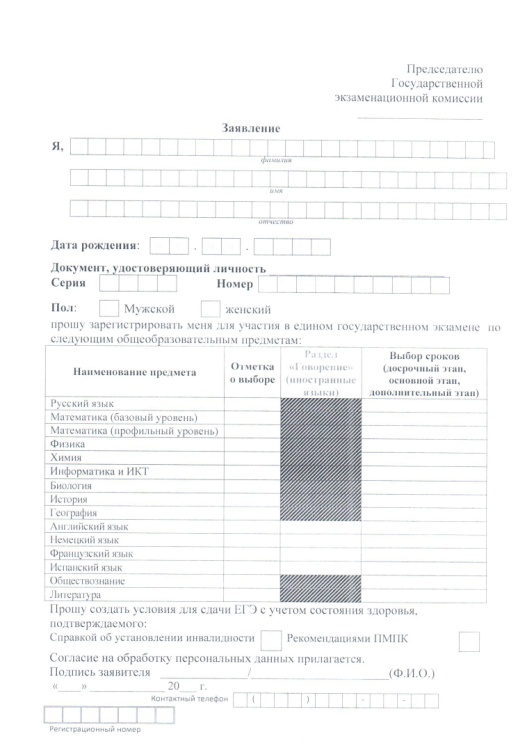 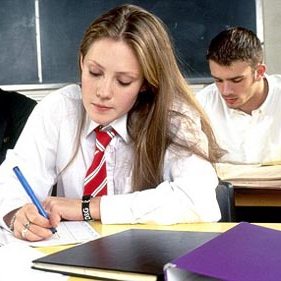 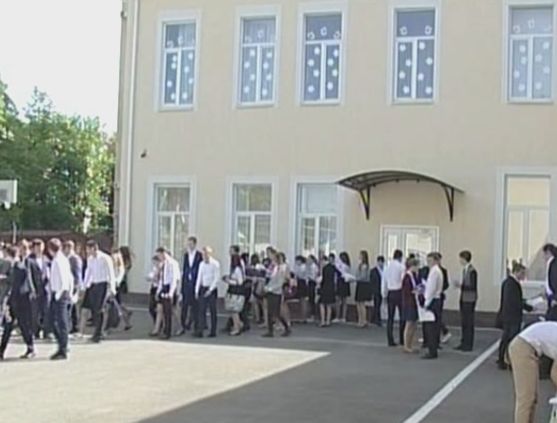 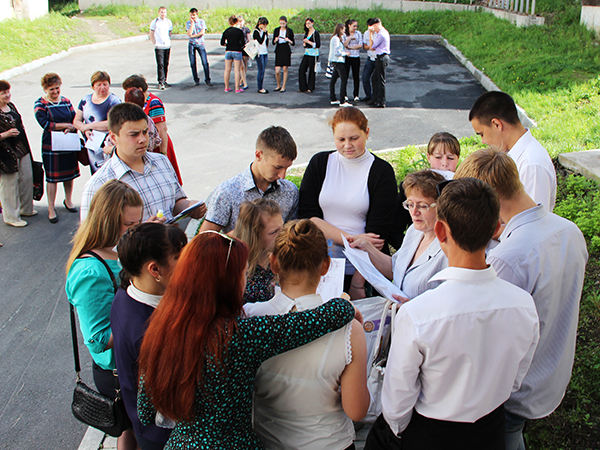 